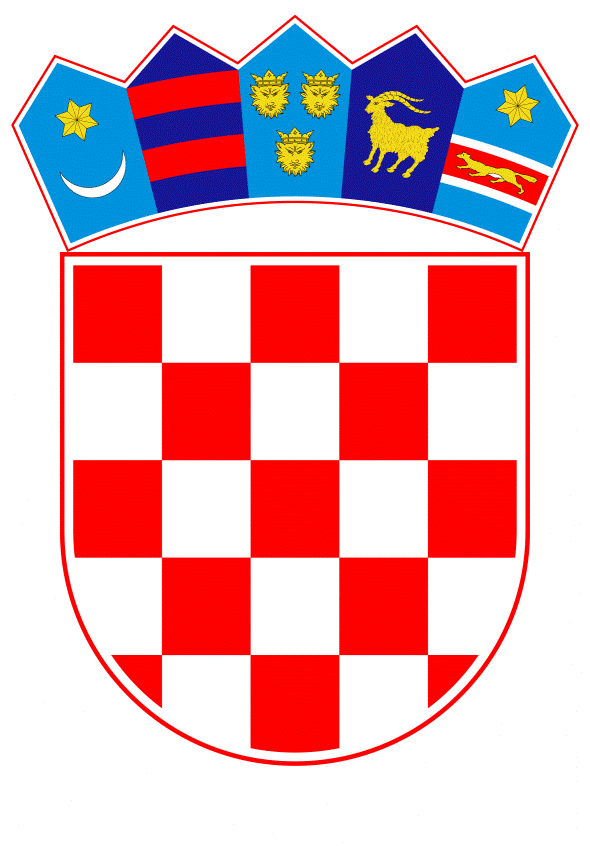 VLADA REPUBLIKE HRVATSKE	Zagreb, 3. svibnja 2024.PREDLAGATELJ:	Ministarstvo pravosuđa i upravePREDMET: 	Prijedlog uredbe o objavi Izmjene i dopune članka 39. Rimskog statuta Međunarodnoga kaznenog sudaBanski dvori | Trg Sv. Marka 2  | 10000 Zagreb | tel. 01 4569 222 | vlada.gov.hr PRIJEDLOGNa temelju članka 30. stavka 1. Zakona o sklapanju i izvršavanju međunarodnih ugovora („Narodne novine“, broj 28/96.), a u vezi s člankom 122. Rimskog statuta Međunarodnoga kaznenog suda („Narodne novine – Međunarodni ugovori“, br. 5/01., 12/13., 2/18. i 2/21.), Vlada Republike Hrvatske je na sjednici održanoj ___________ 2024. donijelaU R E D B Uo objavi Izmjene i dopune članka 39. Rimskog statuta Međunarodnoga kaznenog sudaČlanak 1. Objavljuje se Izmjena i dopuna članka 39. Rimskog statuta Međunarodnoga kaznenog suda, kako je sadržana u dodatku Rezolucije ICC-ASP/22/Res.2, usvojene na devetom plenarnom sastanku 22. zasjedanja Skupštine država stranaka Rimskog statuta Međunarodnoga kaznenog suda, održanom 13. prosinca 2023. u New Yorku, Sjedinjene Američke Države, u izvorniku na arapskom, kineskom, engleskom, francuskom, ruskom i španjolskom jeziku.Članak 2.Tekst Izmjene i dopune iz članka 1. ove Uredbe, u izvorniku na engleskom jeziku i u prijevodu na hrvatski jezik, glasi:Umetnuti u članak 39. stavak 2. točku (b) sljedeći uvodni dio:Članak 39.Vijeća2. (b) „Ne dovodeći u pitanje zamjenu suca, kako je predviđeno u Pravilima o postupku i dokazima,”Insert in Article 39(2)(b) the following chapeau:Article 39Chambers2. (b) “Without prejudice to the replacement of a judge, as provided for in the Rules of Procedure and Evidence,”Članak 3.Provedba Izmjene i dopune iz članka 1. ove Uredbe u djelokrugu je tijela državne uprave nadležnog za poslove pravosuđa. Članak 4.Izmjena i dopuna iz članka 1. ove Uredbe stupa na snagu u odnosu na Republiku Hrvatsku 13. lipnja 2024. Članak 5.Ova Uredba stupa na snagu osmoga dana od dana objave u „Narodnim novinama“.KLASA:URBROJ:Zagreb,PREDSJEDNIKmr. sc. Andrej PlenkovićO B R A Z L O Ž E NJ E Zakon o potvrđivanju Rimskog statuta Međunarodnoga kaznenog suda donio je  Hrvatski sabor 28. ožujka 2001. („Narodne novine - Međunarodni ugovori“, broj 5/01), na temelju kojeg je Republika Hrvatska kod depozitara, glavnog tajnika Ujedinjenih naroda, položila svoju ispravu o ratifikaciji, čime se svrstala u krug izvornih stranaka Rimskog statuta Međunarodnoga kaznenog suda (dalje u tekstu: Rimski statut) za koje je on stupio na snagu 1. srpnja 2002. Nadalje, Republika Hrvatska potvrdila je i sve dosadašnje izmjene Rimskog statuta:Izmjenu i dopunu članka 8. Rimskog statuta, kako je sadržana u Rezoluciji broj 5 od 10. lipnja 2010. i Izmjene i dopune Rimskog statuta vezane uz zločin agresije, kako su sadržane u Rezoluciji broj 6 od 11. lipnja 2010., usvojene na Konferenciji za izmjene i dopune Rimskog statuta, održanoj u Kampali, Republici Ugandi („Narodne novine - Međunarodni ugovori“, broj 12/13.). Navedene Izmjene i dopune stupile su na snagu u odnosu na Republiku Hrvatsku 20. prosinca 2014. („Narodne novine - Međunarodni ugovori“, broj 13/13.). Izmjenu članka 124. Rimskog statuta, kako je sadržana u Rezoluciji ICC-ASP/14/Res.2, usvojenoj na 11. plenarnom sastanku Skupštine država stranaka Rimskog statuta, održanom 26. studenoga 2015. u Den Haagu, Kraljevini Nizozemskoj („Narodne novine - Međunarodni ugovori“, broj 2/18.)Izmjenu i dopunu članka 8. Rimskog statuta (Oružje koje koristi mikrobiološke ili druge biološke agense ili toksine), Izmjenu i dopunu članka 8. Rimskog statuta (Oružje kojega je poglaviti učinak ranjavanje fragmentima koji se u ljudskom tijelu ne mogu otkriti rendgenskim zrakama) i Izmjenu i dopunu članka 8. Rimskog statuta (Lasersko oružje koje osljepljuje), kako su sadržane u dodacima Rezolucije ICC-ASP/16/Res.4, usvojene na 12. plenarnom sastanku Skupštine država stranaka Rimskog statuta, održanom 14. prosinca 2017. u New Yorku, Sjedinjenim Američkim Državama, te Izmjenu i dopunu članka 8. Rimskog statuta (Namjerno pribjegavanje izgladnjivanju civila) kako je sadržana u dodatku Rezolucije ICC-ASP/18/Res.5, usvojene na 9. plenarnom sastanku Skupštine država stranaka Rimskog statuta, održanom 6. prosinca 2019. u Den Haagu, Kraljevini Nizozemskoj („Narodne novine - Međunarodni ugovori“, broj 2/21.). Navedene Izmjene i dopune stupile su na snagu u odnosu na Republiku Hrvatsku 17. svibnja 2022. („Narodne novine - Međunarodni ugovori“, broj 4/21.). U odnosu na Izmjenu i dopunu članka 39. Rimskog statuta iz ovoga Prijedloga uredbe, glavni tajnik Ujedinjenih naroda, u svojstvu depozitara, obavijestio je 1. ožujka 2024. države stranke Rimskog statuta da je na devetom plenarnom sastanku 22. zasjedanja Skupštine država stranaka Rimskog statuta, održanom dana 13. prosinca 2023., Rezolucijom ICC-ASP/22/Res.2 usvojena izmjena i dopuna članka 39. stavka 2. točke (b) Rimskog statuta, u skladu s njegovim člankom 121. stavcima 1. i 2. te člankom 122. stavkom 1. U skladu s člankom 122. stavkom 2. Rimskog statuta, navedena izmjena i dopuna stupa na snagu za sve države stranke šest mjeseci nakon što ga usvoji Skupština, odnosno 13. lipnja 2024. Radi se o odredbi koja predviđa usvajanje određenih izmjena i dopuna Rimskog statuta organizacijske naravi po ubrzanom postupku. Nakon što se izmjena i dopuna organizacijske naravi usvoji, nema potrebe za daljnjim upućivanjem vladama ili za ratifikacijom ili pristupom. Ona stupa na snagu za sve države stranke šest mjeseci nakon usvajanja od strane Skupštine država stranaka Rimskog statuta. Radi se o prvoj izmjeni i dopuni organizacijske naravi Rimskog statuta usvojenoj prema postupku predviđenom u članku 122. Rimskog statuta.  Studijska skupina za upravljanje (engl. Study Group on Governance) osnovana je 2010. godine rezolucijom Skupštine država stranaka Rimskog statuta, a bavi se odnosom Suda i Skupštine, jačanjem institucionalnog okvira unutar Suda i povećanjem učinkovitosti kaznenog postupka. Tijekom 2023., Studijska skupina nastavila se baviti, između ostalog, pitanjem osiguranja kontinuiteta sudačke djelatnosti, ako sudac nakon izvođenja dokaza postane trajno nesposoban za nastavak suđenja. Na sastanku Studijske skupine 28. rujna 2023. njezini supredsjedatelji podnijeli su sljedeće prijedloge za razmatranje državama strankama: a) usvajanje, na 22. zasjedanju Skupštine država stranaka, članka 140.ter Pravila o postupku i dokazima; i b) usvajanje izmjene i dopune, što je prije moguće, članka 39. stavka 2. točke (b) Rimskog statuta, tako da uključuje upućivanje na Pravila o postupku i dokazima dajući time uporište za primjenu novog članka 140.ter Pravila o postupku i dokazima. Ovaj prijedlog podržala je i Radna skupina za izmjene i dopune u listopadu 2023. te predložila da Skupština država stranaka usvoji navedene izmjene i dopune, što je učinjeno u prosincu 2023. godine.Predlaže se da Vlada Republike Hrvatske donese Uredbu kako bi se već usvojena izmjena i dopuna članka 39. stavka 2. točke (b) Rimskog statuta pravodobno objavila u Narodnim novinama.